Приложение № 1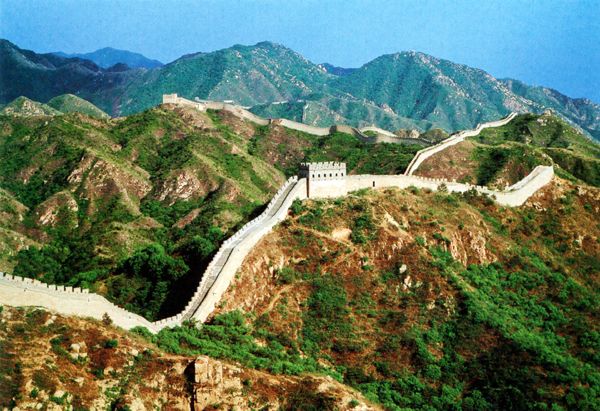 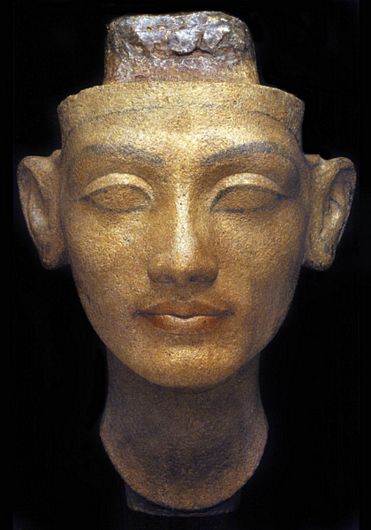 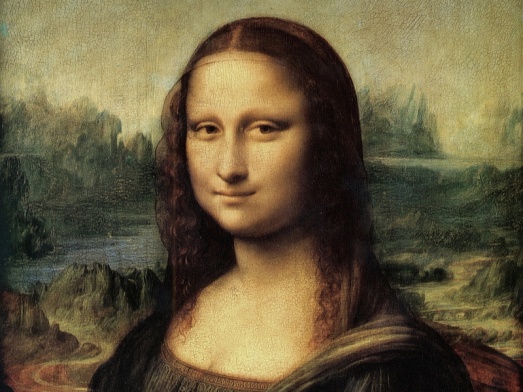 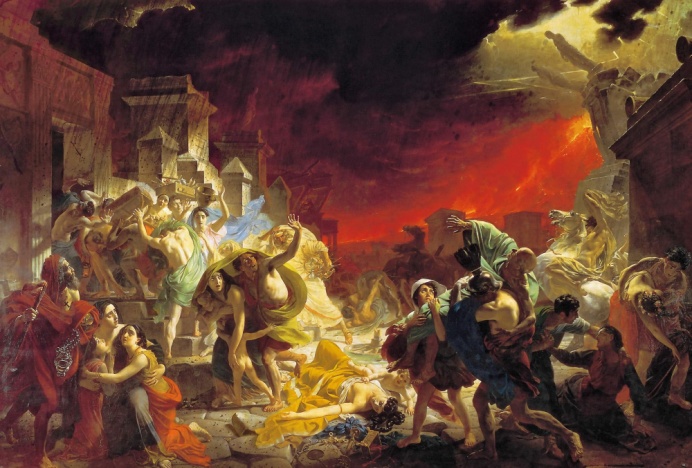 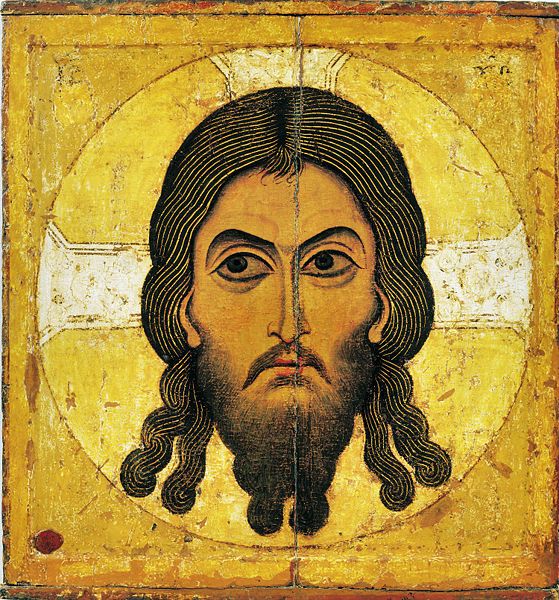 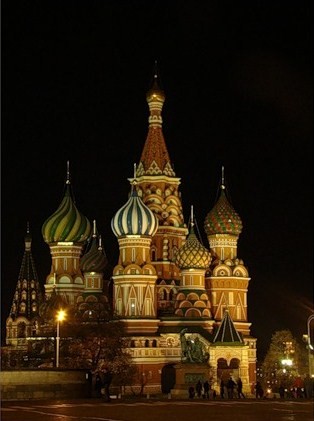 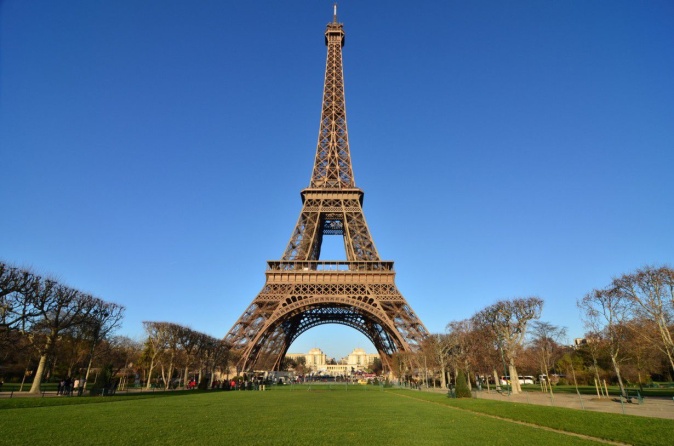 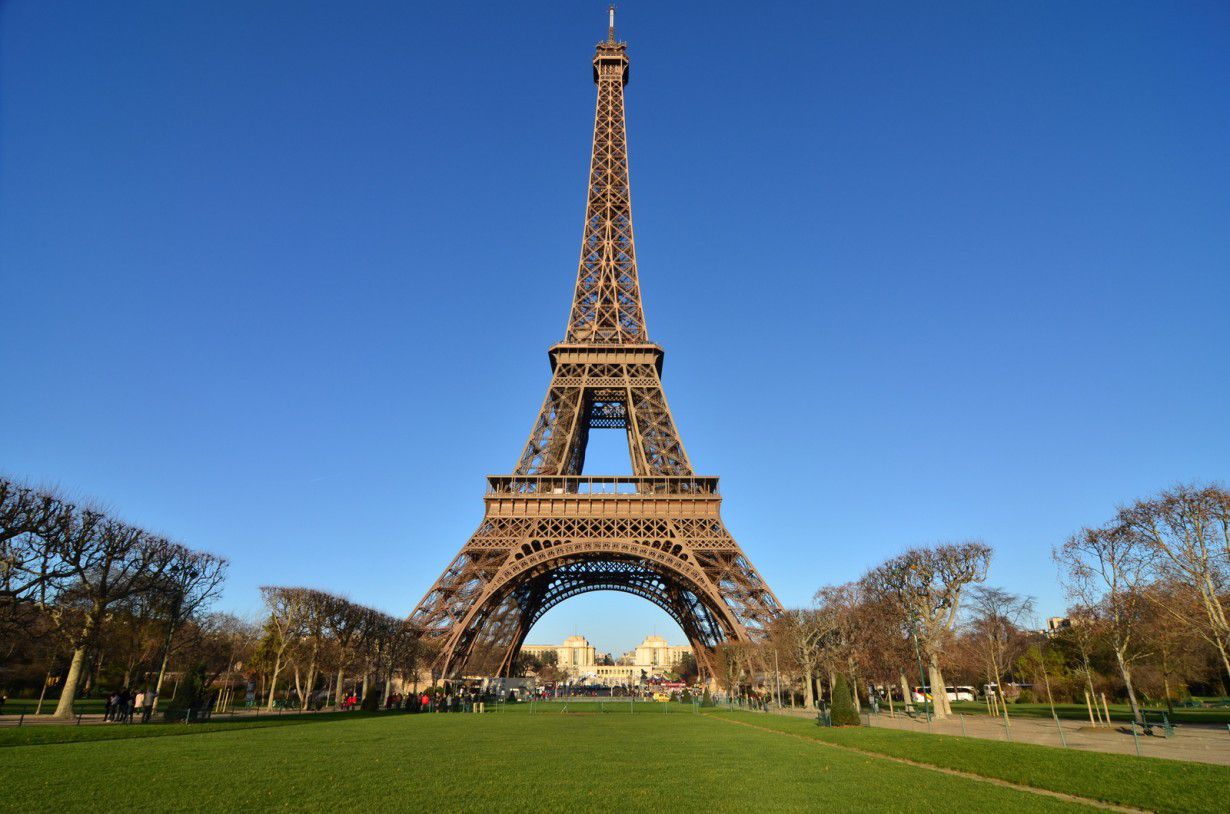 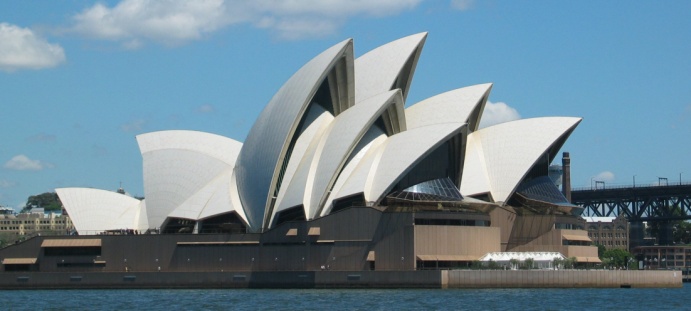 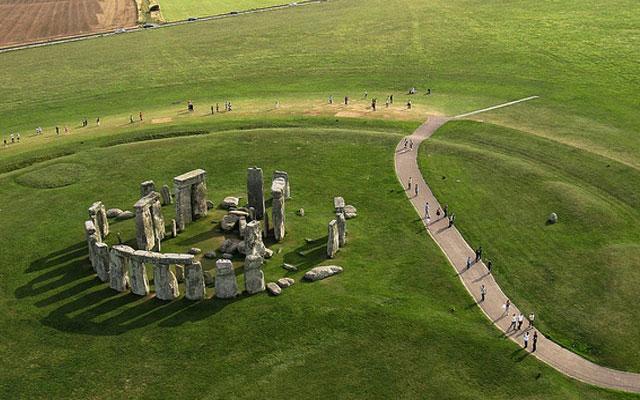 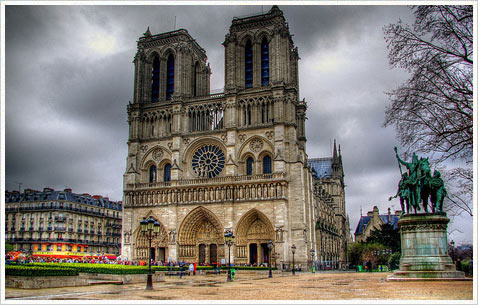 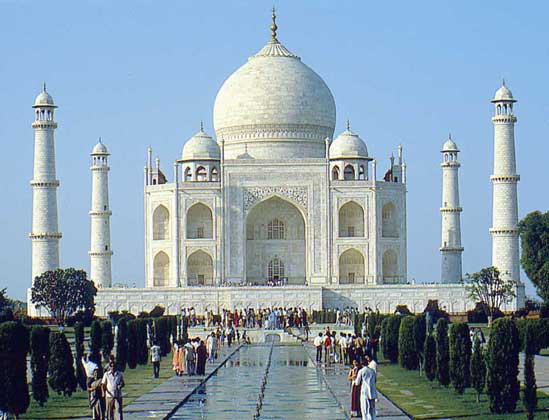 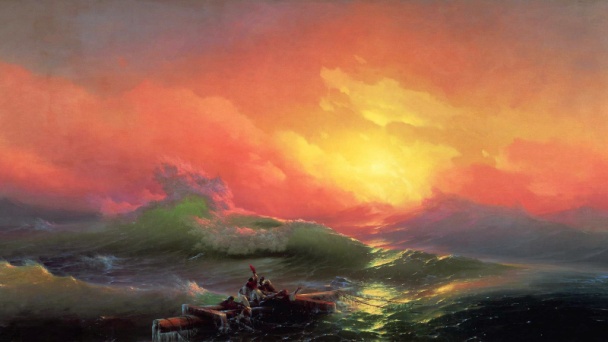 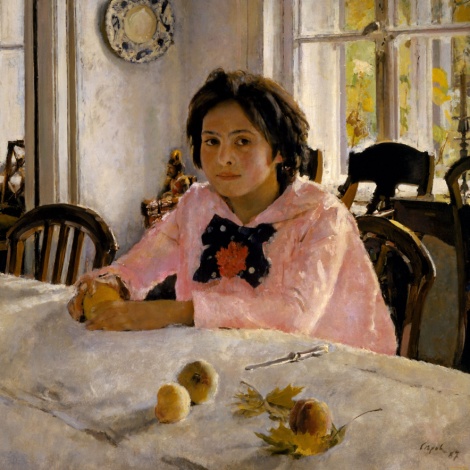 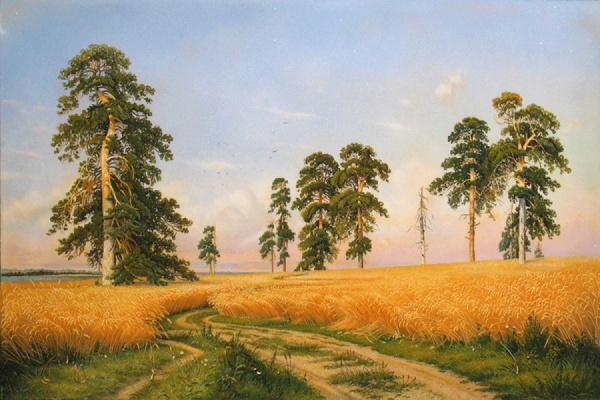 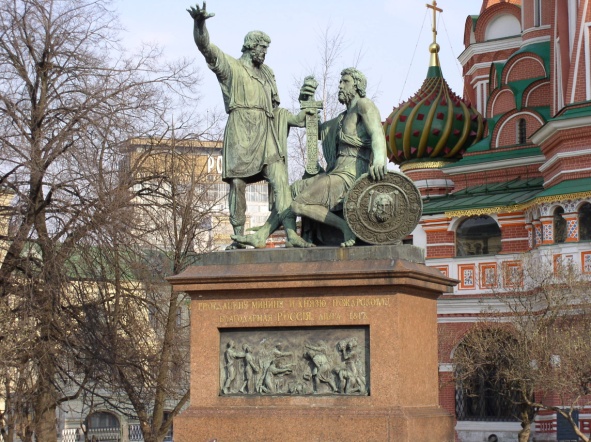 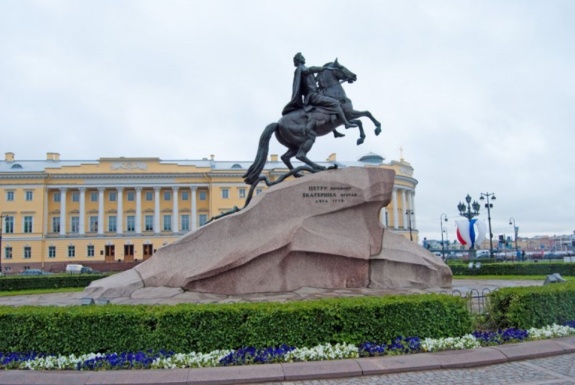 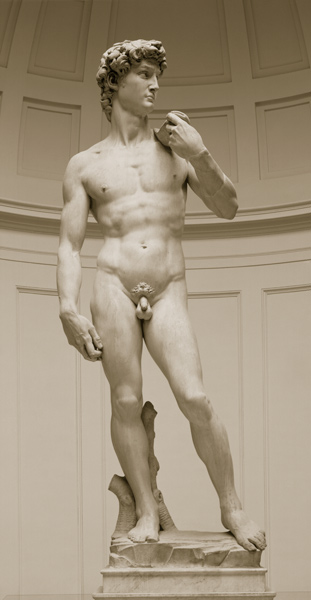 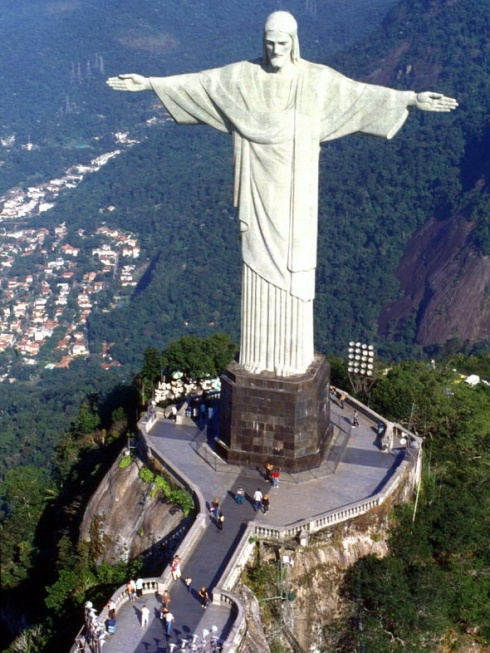 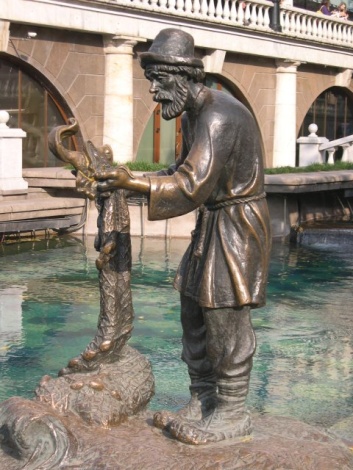 